                       სსიპ ეროვნული სატყეო სააგენტოს საქართველოს საბიუჯეტო კოდექსით                                          გათვალისწინებული ფონდებიდან 2019 წელს დაფინანსება არ მიუღია.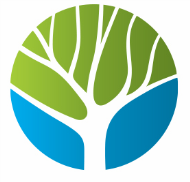 